Note that we will not accept delivery of products/services from “Huawei, ZTE, Hytera, Hikvision, Dahua and their subsidiaries”.Sample Picture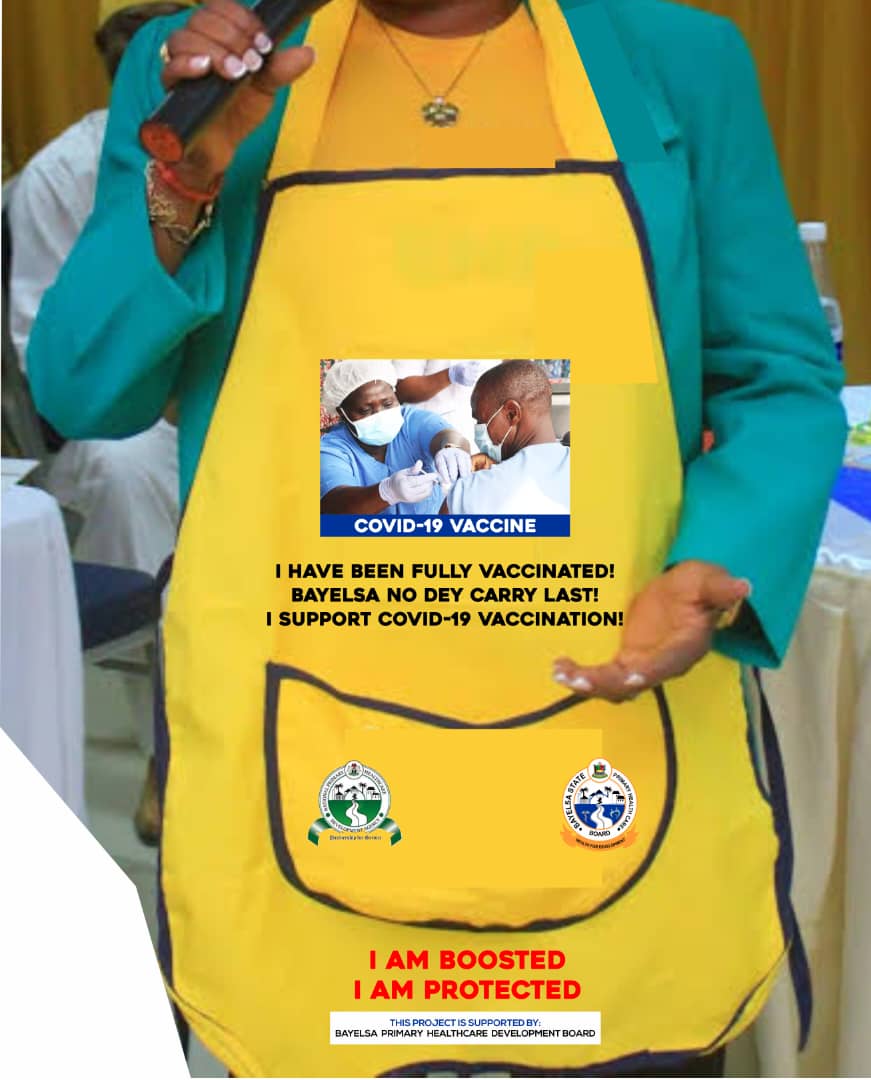 Delivery  locations:JSI/M-RITE office in Imo State.Requirement/Evaluation Criteria:Bidders are expected to submit properly signed financial bid with company’s letter head paper.CostDelivery PeriodValidity period of quoteWaranty periodSpecificationNote:  The Financial bids must be in NGN Following the requirement of the Federal Government of Nigeria, John Snow Incoperated (JSI) will deduct 5% withholding tax from the total contractual sum.  Also, note that JSI- is a Non-Governmental Organization (NGO) and is VAT exempted.JSI reserves the right to reject any or all bids if it fails to meet the criteria or submitted after the stipulated closing date.Only successful bidder(s) shall be notified and will be asked to sign a Local Purchase Order (Contract document) with John Snow Incoperated.Note that any submission made after the stipulated date will not be considered.Send your enquiries to: jsi_integratedproject_procurement@ng.jsi.comThank youProcurement Team,John Snow IncorporatedRequest for Quotation (RFQ)Request for Quotation (RFQ)THIS IS NOT A CONTRACT. IT IS FOR INFORMATION PURPOSES ONLY.THIS IS NOT A CONTRACT. IT IS FOR INFORMATION PURPOSES ONLY.RFQ Number:JSI-2022-12-MRITE PROJECT (SUPPLY OF APRON FOR COVID-19- A SUPPORT TO IMO STATE)Date:December 4, 2022Reply to:jsi_integratedproject_procurement@ng.jsi.comVendor’s Expected Delivery Date:On or before 19th of December, 2022Delivery Location:JSI Office in Imo, Edo and Lagos StateIndicate Product Origin (Country of Manufacture):Indicate Product Origin (Country of Manufacture):JSI-Payment Terms:Within 30 days of delivery and presentation of completed, signed invoice and delivery note.Within 30 days of delivery and presentation of completed, signed invoice and delivery note.RFQ Closing Date: December 11, 2022December 11, 2022S/nItemsSpecificationQuantityLocations.1Bib ApronPoly-Cotton fabric; combines the wrinkle-resistance of polyester with the comfort of cotton.Perfect for women & other traders in the market to keep their daily sales proceeds. This Bib Apron will come with two pockets, to keep lower and higher denomination currencies separately, as the market women do their daily sales.30,000 for Lagos15,000 for Edo25,000 for Imo stateJSI MRITE Office Edo, Imo and Lagos StateSleeveless Bib Apron (with four straps)Colour: They would come in 3-4 different colours (Yellow, Blue, Green and Brown)Design: It will be emblazoned with NPHCDA/Bayelsa Primary Healthcare Development Board promotional messages.abletsMaterial: Poly-CottonPacking: with two pockets in frontSize: 36” by 27.6” (in inches)